		Accord		Concernant l’adoption de Règlements techniques harmonisés de l’ONU applicables aux véhicules à roues et aux équipements et pièces susceptibles d’être montés ou utilisés sur les véhicules à roues 
et les conditions de reconnaissance réciproque des homologations délivrées conformément à ces Règlements*(Révision 3, comprenant les amendements entrés en vigueur le 14 septembre 2017)_______________		Additif 85 − Règlement ONU no 86		Révision 3 – Amendement 5Complément 4 à la série 01 d’amendements − Date d’entrée en vigueur : 4 janvier 2023		Prescriptions uniformes relatives à l’homologation des véhicules agricoles ou forestiers en ce qui concerne l’installation 
des dispositifs d’éclairage et de signalisation lumineuseLe présent document est communiqué uniquement à titre d’information. Le texte authentique, juridiquement contraignant, est celui du document ECE/TRANS/WP.29/2022/103.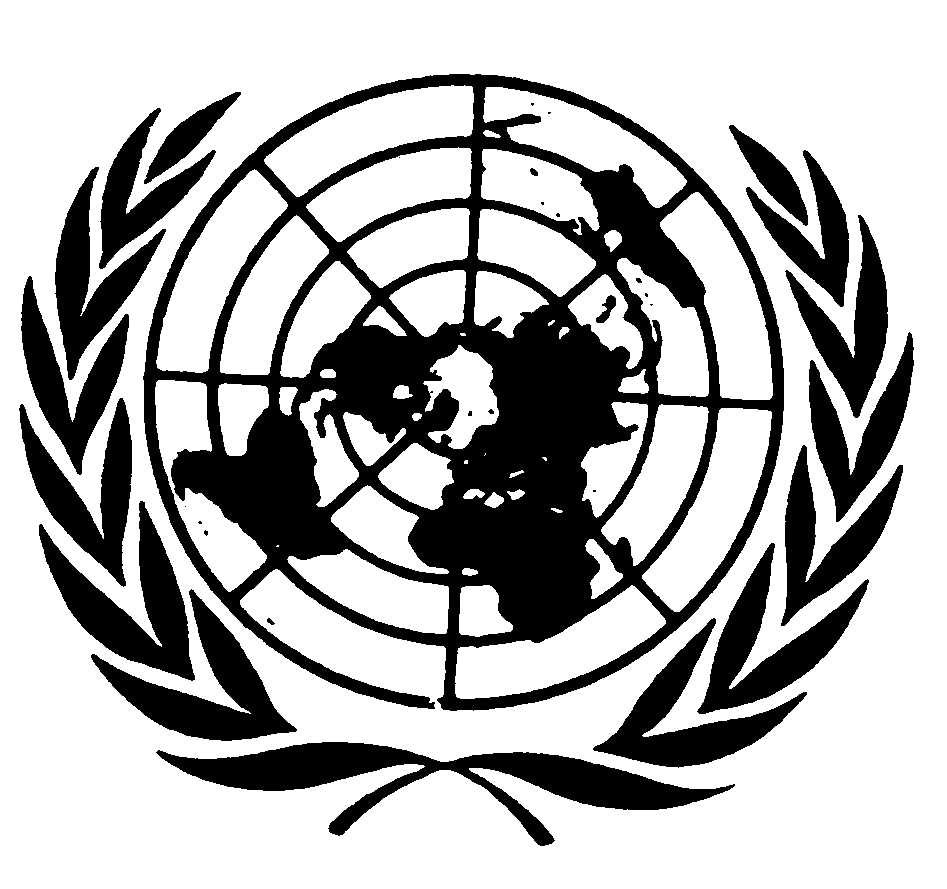 Paragraphe 6.1.2, lire :« 6.1.2	Nombre :	Deux, homologués conformément :Aux Règlements ONU nos 98, 112 ou 113 ;	ouÀ la classe A, B, BS, CS, D, DS ou ES de la série 00 d’amendements au Règlement ONU no 149 ;ouÀ la classe A, B, BS, CS ou DS de la série 01 et des séries ultérieures d’amendements au Règlement ONU no 149 .	Le véhicule peut éventuellement être équipé d’une paire supplémentaire de feux de route, qui doivent être homologués conformément :	Aux Règlements ONU nos 98, 112 ou 113 ;	ou	À la classe A, B, BS, CS, D, DS ou ES de la série 00 d’amendements au Règlement ONU no 149 ;	ou	À la classe A, B, BS, CS, DS ou RA de la série 01 et des séries ultérieures d’amendements au Règlement ONU no 149. ». Paragraphe 6.1.9.2, lire :« 6.1.9.2		Cette intensité maximale totale s’obtient par addition des valeurs de référence indiquées sur chacun des projecteurs. ».Paragraphe 6.2.2, lire :« 6.2.2	Nombre :	Deux (ou quatre − voir par. 6.2.4.2.4), homologués conformément :	Aux Règlements ONU nos 98, 112 ou 113 ; 	ou	À la classe A, AS, B, BS, CS, D, DS ou ES de la série 00 d’amendements au Règlement ONU no 149 ; 	ouÀ la classe AS, BS, C, CS, DS ou V de la série 01 et des séries ultérieures d’amendements au Règlement ONU no 149. ».E/ECE/324/Rev.1/Add.85/Rev.3/Amend.5−E/ECE/TRANS/505/Rev.1/Add.85/Rev.3/Amend.5E/ECE/324/Rev.1/Add.85/Rev.3/Amend.5−E/ECE/TRANS/505/Rev.1/Add.85/Rev.3/Amend.517 février 2023